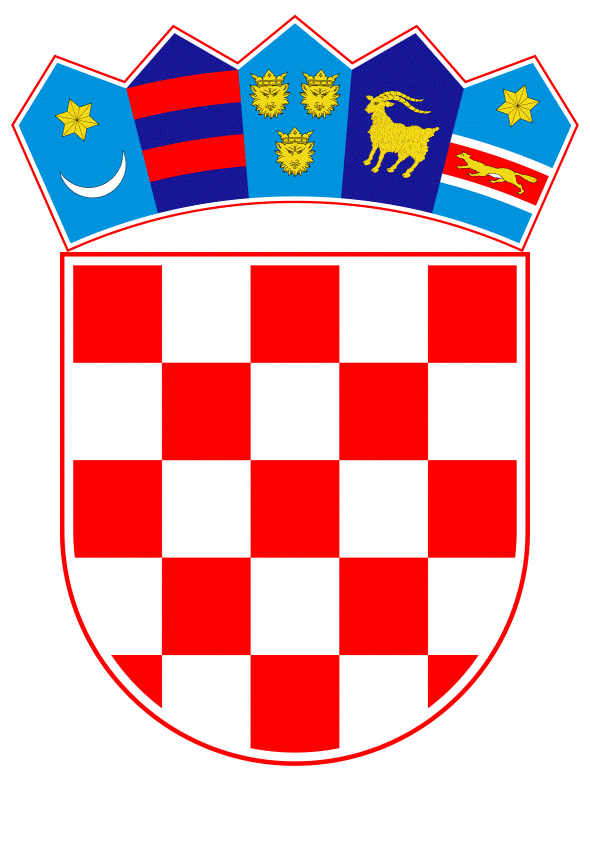 VLADA REPUBLIKE HRVATSKEZagreb, 8. ožujka 2024.______________________________________________________________________________________________________________________________________________________________________________________________________________________________Na temelju Zakona o prihvaćanju članstva Republike Hrvatske u Međunarodnom monetarnom fondu i drugim međunarodnim financijskim organizacijama na temelju sukcesije (»Narodne novine«, br. 89/92.) i članka 31. stavka 2. Zakona o Vladi Republike Hrvatske (»Narodne novine«, br. 150/11., 119/14., 93/16., 116/18., 115/18. i 80/22.), Vlada Republike Hrvatske je na sjednici održanoj_________ godine donijelaODLUKUO IZMJENI ODLUKE O PRIHVAĆANJU SREDSTAVA TEMELJEM OPĆE I POSEBNE ALOKACIJE SPECIJALNIH PRAVA VUČENJA MEĐUNARODNOG MONETARNOG FONDA I.U Odluci o prihvaćanju sredstava temeljem opće i posebne alokacije specijalnih prava vučenja Međunarodnog monetarnog fonda („Narodne novine“, br. 104/09.) točka II. briše se. II.Ova Odluka objavit će se u "Narodnim novinama" i stupa na snagu 11. ožujka 2024.KLASA: URBROJ: Zagreb, Predsjednik
mr. sc. Andrej Plenković, v. r.OBRAZLOŽENJEOdbor guvernera Međunarodnog monetarnog fonda (MMF) je 7. kolovoza 2009. godine prihvatio Rezoluciju br. 64-3 („Rezolucija o alokaciji specijalnih prava vučenja za Deveto temeljno razdoblje“) kojom je odobrena alokacija od 161,2 mlrd. specijallnih prava vučenja (SDR). Republici Hrvatskoj dodjeljena su sredstva u iznosu od 270.652.208 SDR (specijalnih prava vučenja). Dodatno, Rezolucijom Odbora guvernera MMF-a o IV. izmjeni Statuta Međunarodnog monetarnog fonda (Rezolucija br. 52-4 od 23. rujna 1997. godine) Republici Hrvatskoj dodjeljena su sredstva u iznosu od 32.484.735 SDR-a – posebna alokacija. Opća i posebna alokacija SDR-a bila je svojevrsna globalna antirecesijska mjera kojom se nastojala povećati likvidnost gospodarskog sustava.S ciljem popune međunarodnih deviznih rezerva, MMF je 1969. godine kreirao posebna prava vučenja (engl. special drawing rights – SDR) koja se općom alokacijom dodjeljuju (alociraju) zemljama članicama MMF-a proporcionalno njihovim kvotama. Ova prava vučenja nisu posebna valuta MMF-a ni potraživanje prema MMF-u, već se odnose na potencijalno potraživanje prema konvertibilnim valutama članica. Općom alokacijom dodjeljuju se SDR zemljama članicama MMF-a proporcionalno njihovim kvotama. Dodijeljena alokacija mora se vratiti MMF-u u slučaju prestanka članstva zemlje članice u Odjelu posebnih prava vučenja ili u slučaju odluke MMF-a o poništenju prethodnih alokacija. Dosad su bile provedene tri opće i jedna posebna alokacija, u ukupnom iznosu od 204,1 mlrd. SDR. Posljednje (deseto) preispitivanje potrebe za alokacijom održano je u lipnju 2016. godine, no nije ostvarena podrška članica te glavna direktorica MMF-a nije predlagala opću alokaciju.U svrhu izvršenja Odluke o prihvaćanju sredstava na osnovi opće alokacije posebnih prava vučenja Međunarodnoga monetarnog fonda od 27. kolovoza 2009. (Narodne novine, broj 104/2009.) nije bilo potrebno osigurati dodatna financijska sredstva na teret državnog proračuna Republike Hrvatske. Sredstva primljena temeljem opće i posebne alokacije čine dio međunarodnih pričuva Republike Hrvatske. Sve financijske obveze po primljenim sredstvima opće i posebne alokacije išle su na teret SDR računa Republike Hrvatske budući da se radi o sredstvima Republike Hrvatske kod MMF-a. Donošenjem nove Odluke o načinu vođenja poslova i izmirivanju obveza koje proizlaze iz članstva Republike Hrvatske u Međunarodnom monetarnom fondu sve financijske obveze koje proistjeću iz primljenih sredstava opće i posebne alokacije ići će na teret Hrvatske narodne banke, te se stoga predlaže donijeti Odluka o izmjeni odluke o prihvaćanju sredstava temeljem opće i posebne alokacije specijalnih prava vučenja Međunarodnog monetarnog fonda.Predlagatelj:Ministarstvo financijaPredmet:Prijedlog odluke o izmjeni Odluke o prihvaćanju sredstava temeljem opće i posebne alokacije specijalnih prava vučenja Međunarodnog monetarnog fonda